Dear _________, 
We need your help with recruiting kinship caregivers who are family members or close friends with the responsibility of caring for children who cannot remain with their parents.  Winona State University and Community Pathways to Family Health and Recovery in Rochester, Minnesota are conducting a research study to learn how kinship caregivers take care of children whose parent has substance use disorder (addiction to alcohol or drugs). 
 
If you are willing to assist us and invite kinship caregivers to complete our online survey or complete the survey yourself if you’re a kinship caregiver, we would greatly appreciate it. Please click on the link https://tinyurl.com/52988ame to take the survey so we could learn what needs and supports would benefit kinship families!  Survey responses are completely anonymous. 

If you have any questions, please do not hesitate to contact me (jtye@winona.edu) or Community Pathways to Family Health and Recovery (contactus@cpfhr.org).  This project (IRB 1879050-2) has been approved by the Winona State University Institutional Review Board.
 
We would greatly appreciate your assistance with recruiting caregivers for our study. 
Thank you for your time. 
 
Jessica Tye, EdD, MSW, LICSW
Pronouns: She/Her/Hers
Associate Professor, MSW Field Director
Winona State University 
400 South Broadway, Suite 300
Rochester, MN  55904
www.winona.edu/socialwork/graduate.asp
www.facebook.com/winona.socialworkmasters/
 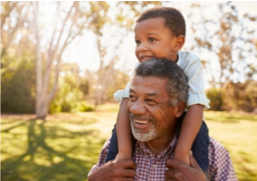 Social processes of children and kinship caregivers in substance use disorder (SUD): The SPOCK SUD study